PODANIEo przyznanie miejscaw Internacie Zespołu Szkół – Małopolska Szkoła Gościnności w MyślenicachProszę o przyznanie miejsca w internacie w roku szkolnym .......................................................Mojej córce (synowi) ...................................................................................................................Miejsce zamieszkania ucz. ................................................................................................................................................................................................................................................................Nazwa Szkoły: ..............................................................................................................................Klasa: ................... Nr tel. rodzica ................................... Nr tel. ucznia ......................................Zobowiązuję się do:regularnego i terminowego dokonywania opłat za internat i wyżywienie,utrzymywania kontaktu i współpracy z wychowawcą internatu w zakresie zachowania iwyników w nauce dziecka,pokrycia kosztów naprawy zniszczeń spowodowanych przez moje dziecko.………………………….………………miejscowość, data……………………………………………………….….podpis rodzica lub opiekuna prawnegoINFORMACJADane osobowe przetwarzane są na podstawie Rozporządzenia Parlamentu Europejskiego iRady (UE) 2016/679 z dnia 27 kwietnia 2016 r. w sprawie ochrony osób fizycznych w związkuz przetwarzaniem danych osobowych i w sprawie swobodnego przepływu takich danych orazuchylenia dyrektywy 95/46/WE (dalej RODO).1. Administratorem danych osobowych jest Zespół Szkół Małopolska Szkoła Gościnności wMyślenicach, ul. Zdrojowa 18, 32-400 Myślenice.2. Administrator wyznaczył Inspektora Ochrony Danych, z którym można się skontaktowaćwe wszystkich sprawach dotyczących przetwarzania danych osobowych oraz korzystaniaz praw związanych z przetwarzaniem danych poprzez e-mail: iod@zsp.edu.pl,tel. 122720820.3. Dane osobowe przetwarzane będą na podstawie art. 6 ust. 1 pkt. a RODO w procesierekrutacyjnym dotyczącym pobytu ucznia w internacie.4. Dane osobowe przetwarzane są w celu realizacji zadań wynikających z powszechnieobowiązujących przepisów prawa w szczególności ustawy z dnia 14 grudnia 2016 r.Prawo oświatowe, ustawy z dnia 7 września 1991 r. o systemie oświaty, przepisówwykonawczych oraz zadań statutowych.5. Dane osobowe będą przetwarzane przez okres niezbędny do realizacji celówprzetwarzania w zakresie wypełniania obowiązków prawnych ciążących naAdministratorze.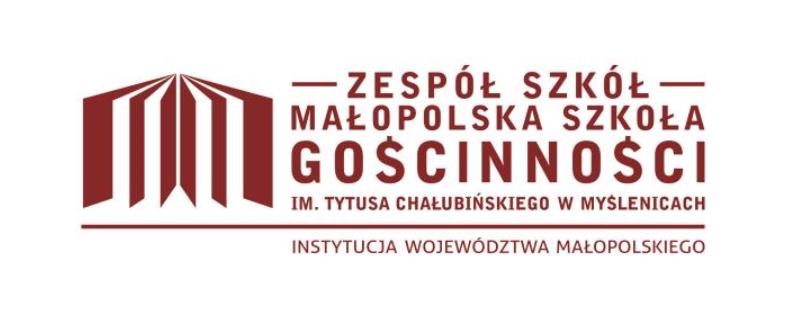 6. Odbiorcami danych osobowych mogą być osoby fizyczne lub prawne, organy publiczne,jednostki lub inne podmioty, któremu ujawnia się dane osobowe, niezależnie od tego,czy jest stroną trzecią.7. Dane osobowe nie będą przekazywane do państwa trzeciego lub organizacjimiędzynarodowej.8. Dane osobowe przechowywane są przez okres wynikający z przepisów prawa orazpotrzeb rekrutacji.9. Podanie danych osobowych jest dobrowolne, jednakże niepodanie danych w zakresiewymaganym przez Administratora będzie skutkować niezrealizowaniem Pani/Panawniosku.10. Zgodnie z RODO przysługuje Państwu prawo dostępu do danych osobowych dotyczącychosoby, której dane dotyczą, prawo do ich sprostowania, prawo do usunięcia danychosobowych, w sytuacji, gdy przetwarzanie danych nie następuje w celu wywiązania sięz obowiązku wynikającego z przepisu prawa lub w ramach sprawowania władzypublicznej lub prawo ograniczenia przetwarzania lub o prawie do wniesienia sprzeciwuwobec przetwarzania, a także o prawie do przenoszenia danych.11. Przysługuje Państwu prawo do wniesienia skargi do organu nadzorczego, którym jestPrezes Urzędu Ochrony Danych Osobowych.………………………..……………….data i podpisDecyzjaPrzyznano miejsce w internacie.Przyznano miejsce w internacie warunkowo.Nie przyznano miejsca w internacie z powodu ……………………………………………………………………………………………………………………………………………………………………………………………………………………………………………………………………………….podpis kierownika....................................podpis dyrektoradata.............................................................................................................................................skład komisji rekrutacyjnej